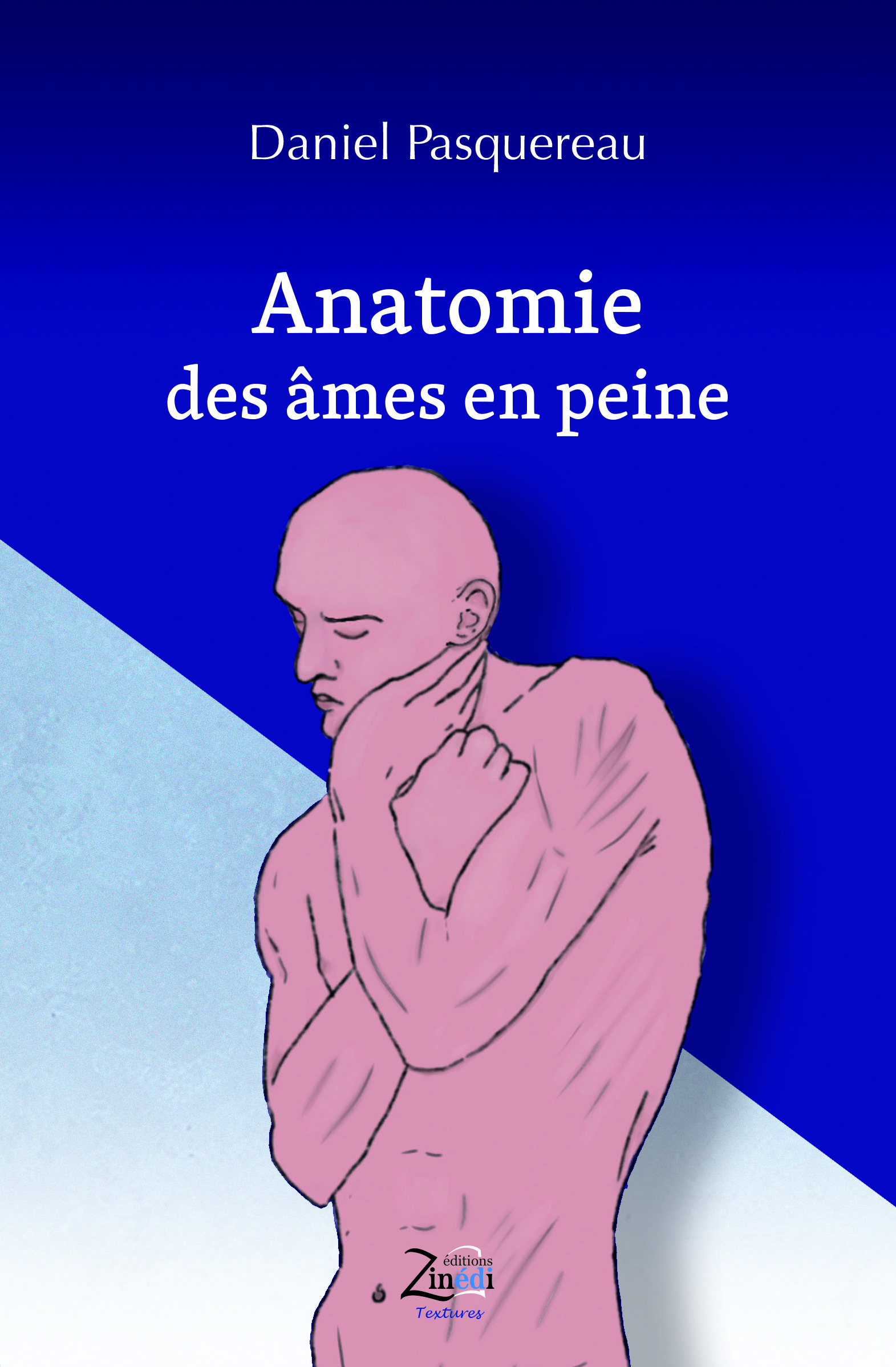 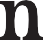 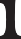 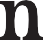 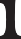 Maison d’édition en NormandieAnatomie des âmes en peineroman de Daniel PasquereauSur fond d’élections où le fascisme est aux portes du pouvoir, des destins se croisent et s’accordent, d’autres s’affrontent.à paraître le 12 mai 2022Le livreIl y a des époques sans joie où tout espoir, tout projet se heurtent à la violence et au cynisme ambiants. Parfois, une légère éclaircie parvient à soulager les âmes en peine. Mais pour combien de temps ?Le récit revisite les périodes troubles de l’histoire pour mieux éclairer le contexte politique et international actuel et projeter le lecteur vers un futur dystopique.Comme dans ses nouvelles, Il y a un ange dans le garage, les personnages de Daniel Pasquereau ne sont ni vraiment bons ni totalement mauvais, quoique… ils se débattent dans une existence qu’ils maîtrisent peu et doivent faire des choix, mais font-ils toujours les bons ? Ainsi, Moon, le « révolutionnaire », a-t-il quitté son confort pour embrasser une cause qui n’était pas la sienne, multipliant ensuite les trahisons pour finir par se renier. Abel, rejeté par tous, trouvera refuge dans une serre tropicale pour renaître grâce à la complicité d’Alma, âme bienveillante. L’embellie sera de courte durée. Quant à Kriegel, il souffle le chaud et le froid et s’avérera un dangereux complotiste à la tête d’un petit groupe de fanatiques. Seule constante, les Dzilim, de rejet en exil, se posent là où ils peuvent, éloignés des zones « civilisées », préservant leur culture millénaire.Daniel PasquereauTrès marqué par les écrivains américains de la Beat Generation dans sa jeunesse, Daniel Pasquereau a eu une vraie passion pour Jack Kerouac, à tel point qu’il a fini par écrire un récit de fiction où il le met en scène (publié au Castor Astral en 1999). Auteur rare, il écrit aussi bien de la poésie que des nouvelles, genre dans lequel il trouve sa distance de prédilection, ou des romans.L es éditions Zinédi ont publié un recueil de nouvelles en 2020, Il y a un ange dans le garage, collection Textures dirigée par Gilles Vidal.